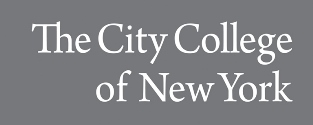 Director of Business and Fiscal AffairsFINANCE & ADMINISTRATIONMemoTo:	All Departmental Procurement LiaisonsFrom:	Brian A. Genzmann        Director of Business and Fiscal AffairsSubject:	Grainger Punch-out Refresher TrainingDate:	October 23, 2020University Central Procurement Office will be conducting Grainger/Edge Electronics punch-out refresher trainings for requestors and creators in November.  The training will be conducted via the web-conferencing platform, ZOOM, on the following dates and times:         Session 1:            Thursday, November 12, 2020, from 10:00 AM to 12:00 PM EST        Session 2:            Thursday, November 19, 2020, from 10:00 AM to 12:00 PM EST If you are interested in participating, please provide the following information to purchasing@ccny.cuny.edu no later than Friday, October 30, 2020 at 5:00 PM EST:I will then forward your information to Central Office, which will confirm via an electronic invitation/calendar item. Thank you in advance for your cooperation and prompt response.Brian A. Genzmann bgenzmann1@ccny.cuny.edu212-650-5052/Cell: 718-213-2252160 Convent Avenue Wingate Hall, Suite 112New York, NY 10031 www.ccny.cuny.edu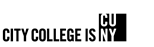 Session DateFirst NameLast NameEmail AddressDepartmentPhone